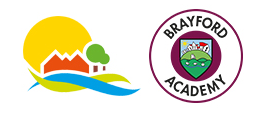 Brayford Academy Computing Rolling ProgrammeKS1 – Teach ComputingKS2 – Teach ComputingKS1 – National Curriculum Links OverviewKS2 – National Curriculum Links OverviewAutumn Term 1Autumn Term 2Spring Term 1Spring Term 2Summer Term 1Summer Term 2Cycle A/C – 2020/20212022/2023Computing systems and networks Year 1Creating media – Digital photographyYear 2Data and information – Grouping dataYear 1Creating media - Digital musicYear 2Programming A – Moving a robotYear 1Programming B - Programming animationsYear 1Cycle B/D – 2021/20222023/2024Computing systems and networks Year 2Creating media – Digital paintingYear 1Creating media – Digital writingYear 1Data and information – PictogramsYear 2Programming A – Robot algorithmsYear 2Programming B - Programming quizzesYear 2Autumn Term 1Autumn Term 2Spring Term 1Spring Term 2Summer Term 1Summer Term 2Cycle A – 2020/2021Computing systems and networksYear 5Creating Media – Web Page Creation – Year 6Creating Media – Animation Year 3ESAEFTY WEEKData and Information – Year 4Programming A – Year 5Programming B – Year 5Cycle B – 2021/2022Computing systems and networksYear 6Creating Media – Photo Editing – Year 4Creating Media – Desktop Publishing – Year 3ESAEFTY WEEKData and Information – Year 5Programming A – Year 6Programming B – Year 6Cycle C – 2022/2023Computing systems and networks Year 3 Creating Media – Audio ProductionYear 4Creating Media – Video EditingYear 5ESAEFTY WEEKData and Information – Year 6Programming A – Year 3Programming B – Year 3Cycle D – 2023/2024Computing systems and networksYear 4Creating Media – Vector DrawingYear 5Creating Media – 3D Modelling Year 6ESAEFTY WEEKData and Information – Year 3Programming A – Year 4Programming B – Year 4Cycle A – 2020/2021 and Cycle C – 2022/2023Cycle A – 2020/2021 and Cycle C – 2022/2023Cycle A – 2020/2021 and Cycle C – 2022/2023Autumn Term Autumn Term 1 – Computing systems and networks Year 1Autumn Term 2 - Autumn Term 2 - Creating media – Digital photographyYear 2Autumn Term ComputingRecognise common uses of information technology beyond schoolUse technology purposefully to create, organise, store, manipulate, and retrieve digital contentUse technology safely and respectfully, keeping personal information private; identify where to go for help and support when they have concerns about content or contact on the internet or other online technologies.Education for a Connected World links Health, well-being and lifestyleI can identify rules that help keep us safe and healthy in and beyond the home when using technologyI can give some simple examplesCopyright and ownershipI know that the work I create belongs to meI can name my work so that others know it belongs to meComputingUse technology purposefully to create, organise, store, manipulate, and retrieve digital contentRecognise common uses of information technology beyond schoolUse technology safely and respectfully, keeping personal information private; identify where to go for help and support when they have concerns about content or contact on the internet or other online technologiesArt and designTo develop a wide range of art and design techniques in using colour, pattern, texture, line, shape, form, and spaceEducation for a Connected World links To identify that some images are not real (fake)Spring Term Spring Term 1 - Data and information – Grouping dataYear 1Spring Term 2 - Creating media - Digital musicYear 2Spring Term ComputingUse technology purposefully to create, organise, store, manipulate, and retrieve digital contentUse technology safely and respectfullyEducation for a Connected World links Copyright and ownershipI know that work I create belongs to me (Y1)I can name my work so that others know it belongs to me (Y1)Computing  Use technology purposefully to create, organise, store, manipulate, and retrieve digital contentMusic Play tuned and untuned instruments musically  Listen with concentration and understanding to a range of high-quality live and recorded music  Experiment with, create, select, and combine sounds using the interrelated dimensions of musicEducation for a Connected World links Copyright and ownershipI know that work I create belongs to me.Summer Term Summer Term 1 - Programming A – Moving a robotYear 1Summer Term 2 - Programming B - Programming animationsYear 1Summer Term ComputingUnderstand what algorithms are, how they are implemented as programs on digital devices, and that programs execute by following precise and unambiguous instructionsCreate and debug simple programsUse logical reasoning to predict the behaviour of simple programsRecognise common uses of information technology beyond schoolComputingUnderstand what algorithms are, how they are implemented as programs on digital devices, and that programs execute by following precise and unambiguous instructions Create and debug simple programs Use logical reasoning to predict the behaviour of simple programsCycle B – 2021/2022 and Cycle D – 2023/2024Cycle B – 2021/2022 and Cycle D – 2023/2024Cycle B – 2021/2022 and Cycle D – 2023/2024Autumn Term Autumn Term 1 – Computing systems and networks Year 2Autumn Term 2 - Creating media – Digital paintingYear 1Autumn Term ComputingUse technology purposefully to create, organise, store, manipulate, and retrieve digital contentRecognise common uses of information technology beyond schoolUse technology safely and respectfully, keeping personal information private; identify where to go for help and support when they have concerns about content or contact on the internet or other online technologiesEducation for a Connected World links Health, well-being, and lifestyleI can identify rules that help keep us safe and healthy in and beyond the home when using technologyComputingUse technology purposefully to create, organise, store, manipulate, and retrieve digital contentArt and DesignTo develop a wide range of art and design techniques in using colour, pattern, texture, line, shape, form, and spaceAbout the work of a range of artists, craft makers, and designers, describing the differences and similarities between different practices and disciplines and making links to their own workSpring Term Spring Term 1 - Creating media – Digital writingYear 1Spring Term 2 - Data and information – PictogramsYear 2Spring Term ComputingUse technology purposefully to create, organise, store, manipulate, and retrieve digital contentUse technology safely and respectfully, keeping personal information privateEnglish – writing (Y1)Write sentences by: saying out loud what they are going to write about composing a sentence orally before writing it sequencing sentences to form short narratives re-reading what they have written to check that it makes senseEducation for a Connected World links Privacy and securityI can give reasons why I should only share information with people I choose to and can trust. (Y1)Computinguse technology purposefully to create, organise, store, manipulate and retrieve digital contentuse technology safely and respectfully, keeping personal information private; identify where to go for help and support when they have concerns about content or contact on the internet or other online technologiesMathsBuilding on Year 1 number and place value:Identify and represent numbers using objects and pictorial representations including the number line, and use the language of: ‘equal to’, ‘more than’, ‘less than’ (‘fewer’), ‘most’, ‘least’Year 2interpret and construct simple pictograms, tally charts, block diagrams and simple tablesask and answer simple questions by counting the number of objects in each category and sorting the categories by quantity  ask and answer questions about totalling and comparing categorical dataNotes and guidance: Pupils record, interpret, collate, organise and compare information (for example, using many-to-one correspondence in pictograms with simple ratios 2, 5, 10).Education for a Connected World links Self-image and identityI can recognise that I can say ‘no’/‘please stop’/‘I’ll tell’/‘I’ll ask’ to somebody who asks me to do something that makes me feel sad, embarrassed or upsetI can explain how this could be either in real life or onlineIf something happens that makes me feel sad, worried, uncomfortable, or frightened I can give examples of when and how to speak to an adult I can trustHealth, wellbeing and lifestyleI can identify rules that help keep us safe and healthy in and beyond the home when using technologyI can give some simple examplesPrivacy and securityI can identify some simple examples of my personal information (e.g. name, address, birthday, age, location)I can describe the people I can trust and can share this with; I can explain why I can trust themI can recognise more detailed examples of information that is personal to me (e.g. where I live, my family’s names, where I go to school)Summer Term Summer Term 1 - Programming A – Robot algorithmsYear 2Summer Term 2 - Programming B - Programming quizzesYear 2Summer Term ComputingUnderstand what algorithms are, how they are implemented as programs on digital devices, and that programs execute by following precise and unambiguous instructionsCreate and debug simple programsUse logical reasoning to predict the behaviour of simple programsComputingUnderstand what algorithms are; how they are implemented as programs on digital devices; and that programs execute by following precise and unambiguous instructions Create and debug simple programs Use logical reasoning to predict the behaviour of simple programsUse technology purposefully to create, organise, store, manipulate and retrieve digital contentCycle A – 2020/2021Cycle A – 2020/2021Cycle A – 2020/2021Autumn Term Autumn Term 1 – Computer Systems and Networks Year 5Autumn Term 2 - Creating Media – Web Page Creation Year 6Autumn Term ComputingUnderstand computer networks, including the internet; how they can provide multiple services, such as the World Wide Web, and the opportunities they offer for communication and collaborationUse search technologies effectively, appreciate how results are selected and ranked, and be discerning in evaluating digital contentEducation for a Connected World links I am aware that a person’s online activity, history or profile (their ‘digital personality’) will affect the type of information returned to them in a search or on a social media feed, and how this may be intended to influence their beliefs, actions and choices.I can explain how search engine rankings are returned and can explain how they can be influenced (e.g. commerce, sponsored results)ComputingUse search technologies effectively, appreciate how results are selected and ranked, and be discerning in evaluating digital contentSelect, use, and combine a variety of software (including internet services) on a range of digital devices to design and create a range of programs, systems, and content that accomplish given goals, including collecting, analysing, evaluating, and presenting data and information.use technology safely, respectfully, and responsibly; recognise acceptable/unacceptable behaviour.EnglishWriting composition: Identifying the audience for and purpose of the writing, selecting the appropriate form, and using other similar writing as models for their own.Education for a Connected World links Online relationshipsI can use the internet with adult support to communicate with people I know. (EY-7)Managing information onlineI can navigate online content, websites, or social media feeds using more sophisticated tools to get to the information I want (e.g. menus, sitemaps, breadcrumb-trails, site search functions). (11-14)Copyright and ownershipI can explain why copying someone else’s work from the internet without permission can cause problems.I can give examples of what those problems might be.When searching on the internet for content to use, I can explain why I need to consider who owns it and whether I have the right to reuse it. I can give some simple examples.I can assess and justify when it is acceptable to use the work of others.I can give examples of content that is permitted to be reused. I can demonstrate the use of search tools to find and access online content which can be reused by others.I can demonstrate how to make references to and acknowledge sources I have used from the internet.I can explain the principles of fair use and apply this to case studies. (11-14)Spring Term Spring Term 1 - Creating Media – Animation Year 3ESAEFTY WEEKSpring Term 2 - Data and Information Year 4Spring Term Computing●  	Select, use and combine a variety of software (including internet services) on a range of digital devices to design and create a range of programs, systems and content that accomplish given goals, including collecting, analysing, evaluating and presenting data and information●  	use technology safely, respectfully and responsibly; recognise acceptable/unacceptable behaviour; identify a range of ways to report concerns about content and contact.Literacy ●  	Pupils should be taught to: draft and write by: in narratives, creating settings, characters and plot●  	Pupils should be taught to: proof-read for spelling and punctuation errorsHistory●  	The Roman Empire and its impact on Britain Education for a Connected World links Managing online information●  	I can use key phrases in search engines.●  	I can use search technologies effectively.Copyright and ownership●  	I can explain why copying someone else’s work from the internet without permission can cause problems.●  	I can give examples of what those problems might be.●  	When searching on the internet for content to use, I can explain why I need to consider who owns it and whether I have the right to reuse it.●  	I can give some simple examples.●  	I can give examples of content that is permitted to be reused.●  	I can demonstrate the use of search tools to find and access online content which can be reused by others.Computing Use sequence, selection, and repetition in programs; work with variables and various forms of input and outputSelect, use, and combine a variety of software (including internet services) on a range of digital devices to design and create a range of programs, systems, and content that accomplish given goals, including collecting, analysing, evaluating, and presenting data and informationScience – Lower key stage 2/Year 4Making systematic and careful observations and, where appropriate, taking accurate measurements using standard units, using a range of equipment, including thermometers and data loggers.They should learn how to use new equipment, such as data loggers, appropriately. They should collect data from their own observations and measurements, using notes, simple tables and standard units, and help to make decisions about how to record and analyse this data. Summer Term Summer Term 1 - Programming A Year 5Summer Term 2 - Programming B Year 5Summer Term ComputingDesign, write, and debug programs that accomplish specific goals, including controlling or simulating physical systems; solve problems by decomposing them into smaller partsUse sequence, selection, and repetition in programs; work with variables and various forms of input and outputUse logical reasoning to explain how some simple algorithms work and to detect and correct errors in algorithms and programsSelect, use, and combine a variety of software (including internet services) on a range of digital devices to design and create a range of programs, systems, and content that accomplish given goals, including collecting, analysing, evaluating, and presenting data and informationScience – Electricity (Year 4)Construct a simple series electrical circuit, identifying and naming its basic parts, including cells, wires, bulbs, switches, and buzzersDesign and Technology DesignGenerate, develop, model, and communicate their ideas through discussion, annotated sketches, cross-sectional and exploded diagrams, prototypes, pattern pieces, and computer-aided designMakeSelect from and use a wider range of tools and equipment to perform practical tasks [for example, cutting, shaping, joining, and finishing], accuratelySelect from and use a wider range of materials and components, including construction materials, textiles, and ingredients, according to their functional properties and aesthetic qualitiesEvaluateEvaluate their ideas and products against their own design criteria and consider the views of others to improve their workTechnical knowledgeUnderstand and use electrical systems in their products [for example, series circuits incorporating switches, bulbs, buzzers, and motors]Apply their understanding of computing to program, monitor, and control their productsComputingdesign, write and debug programs that accomplish specific goals, including controlling or simulating physical systems; solve problems by decomposing them into smaller partsuse sequence, selection, and repetition in programs; work with variables and various forms of input and outputuse logical reasoning to explain how some simple algorithms work and to detect and correct errors in algorithms and programsselect, use and combine a variety of software (including internet services) on a range of digital devices to design and create a range of programs, systems and content that accomplish given goals, including collecting, analysing, evaluating and presenting data and informationCycle B – 2021/2022Cycle B – 2021/2022Cycle B – 2021/2022Autumn Term Autumn Term 1 – Computing systems and networksYear 6Autumn Term 2 - Creating Media – Photo Editing Year 4Autumn Term ComputingUnderstand computer networks, including the internet; how they can provide multiple services, such as the World Wide Web, and the opportunities they offer for communication and collaborationSelect, use and combine a variety of software (including internet services) on a range of digital devices to design and create a range of programs, systems and content that accomplish given goals, including collecting, analysing, evaluating and presenting data and informationUse technology safely, respectfully and responsibly; recognise acceptable/unacceptable behaviour; identify a range of ways to report concerns about content and contactEducation for a Connected World links I can describe and assess the benefits and the potential risks of sharing information online.I can assess and justify when it is acceptable to use the work of othersI can give examples of content that is permitted to be reusedComputingSelect, use, and combine a variety of software (including internet services) on a range of digital devices to design and create a range of programs, systems, and content that accomplish given goals, including collecting, analysing, evaluating, and presenting data and information Use technology safely, respectfully, and responsibly; recognise acceptable/unacceptable behaviour; identify a range of ways to report concerns about content and contactEducation for a Connected World links Self-image and identityI can describe ways in which people might make themselves look different onlineSpring Term Spring Term 1 - Creating Media – Desktop PublishingESAEFTY WEEKSpring Term 2 - Data and Information Year 5Spring Term ComputingUse search technologies effectively, appreciate how results are selected and ranked, and be discerning in evaluating digital contentSelect, use, and combine a variety of software (including internet services) on a range of digital devices to design and create a range of programs, systems, and content that accomplish given goals, including collecting, analysing, evaluating, and presenting data and information English Pupils should be taught to draft and write by: in non-narrative material, using simple organisational devices [for example, headings and subheadings]Evaluate and edit by assessing the effectiveness of their own and others’ writing and suggesting improvementsProofread for spelling and punctuation errorsEducation for a Connected World links Managing online informationI can use key phrases in search enginesI can use search technologies effectivelyCopyright and ownershipWhen searching on the internet for content to use, I can explain why I need to consider who owns it and whether I have the right to reuse itI can demonstrate the use of search tools to find and access online content which can be reused by othersComputingUse search technologies effectively, appreciate how results are selected and ranked, and be discerning in evaluating digital contentSelect, use, and combine a variety of software (including internet services) on a range of digital devices to design and create a range of programs, systems, and content that accomplish given goals, including collecting, analysing, evaluating, and presenting data and informationSummer Term Summer Term 1 - Programming A Year 6Summer Term 2 - Programming B Year 6Summer Term ComputingDesign, write and debug programs that accomplish specific goals, including controlling or simulating physical systems; solve problems by decomposing them into smaller partsUse sequence, selection, and repetition in programs; work with variables and various forms of input and outputUse logical reasoning to explain how some simple algorithms work and to detect and correct errors in algorithms and programsSelect, use and combine a variety of software (including internet services) on a range of digital devices to design and create a range of programs, systems and content that accomplish given goals, including collecting, analysing, evaluating and presenting data and informationComputingDesign, write, and debug programs that accomplish specific goals, including controlling or simulating physical systems; solve problems by decomposing them into smaller partsUse sequence, selection, and repetition in programs; work with variables and various forms of input and outputUse logical reasoning to explain how some simple algorithms work and to detect and correct errors in algorithms and programsSelect, use and combine a variety of software (including internet services) on a range of digital devices to design and create a range of programs, systems and content that accomplish given goals, including collecting, analysing, evaluating and presenting data and informationCycle C – 2022/2023Cycle C – 2022/2023Cycle C – 2022/2023Autumn Term Autumn Term 1 – Computing systems and networks Year 3Autumn Term 2 - Creating Media – Audio Editing Year 4Autumn Term Computinguse sequence, selection, and repetition in programs; work with variables and various forms of input and outputunderstand computer networks including the internet; how they can provide multiple services, such as the World Wide Web; and the opportunities they offer for communication and collaborationselect, use and combine a variety of software (including internet services) on a range of digital devices to design and create a range of programs, systems and content that accomplish given goals, including collecting, analysing, evaluating and presenting data and informationMaths (Lesson 1)Number and place value: solve number problems and practical problems involving these ideas.Art (Lesson 3)to improve their mastery of art and design techniques, including drawing, painting and sculpture with a range of materials [for example, pencil, charcoal, paint, clay]Computing Use search technologies effectively, appreciate how results are selected and ranked, and be discerning in evaluating digital contentSelect, use, and combine a variety of software (including internet services) on a range of digital devices to design and create a range of programs, systems, and content that accomplish given goals, including collecting, analysing, evaluating, and presenting data and informationUse technology safely, respectfully, and responsibly; recognise acceptable/unacceptable behaviour; identify a range of ways to report concerns about content and contactScience – Year 4 (Lesson 2)Sound: Find patterns between the volume of a sound and the strength of the vibrations that produced itSound: Recognise that sounds get fainter as the distance from the sound source increasesEnglish – Years 3 and 4 (Lesson 3)Writing – composition: Plan their writing by discussing and recording ideasWriting – draft and write by: In non-narrative material, using simple organisational devices [for example, headings and subheadings] Writing: Read aloud their own writing, to a group or the whole class, using appropriate intonation and controlling the tone and volume so that the meaning is clearEducation for a Connected World linksCopyright and ownershipI can explain why copying someone else’s work from the internet without permission can cause problems (Y3)I can give examples of what those problems might be (Y3)When searching on the internet for content to use, I can explain why I need to consider who owns it and whether I have the right to reuse it (Y4)I can give some simple examples (Y4)Spring Term Spring Term 1 - Creating Media – Video EditingYear 5ESAEFTY WEEKSpring Term 2 - Data and Information Year 6Spring Term ComputingUse search technologies effectively, appreciate how results are selected and ranked, and be discerning in evaluating digital contentSelect, use, and combine a variety of software (including internet services) on a range of digital devices to design and create a range of programs, systems, and content that accomplish given goals, including collecting, analysing, evaluating, and presenting data and informationUse technology safely, respectfully, and responsibly; recognise acceptable/unacceptable behaviour; identify a range of ways to report concerns about content and contactInternet safetyUse technology safely, respectfully, and responsibly; recognise acceptable/unacceptable behaviourComputingSelect, use, and combine a variety of software (including internet services) on a range of digital devices to design and create a range of programs, systems, and content that accomplish given goals, including collecting, analysing, evaluating, and presenting data and information MathsNumber – addition, subtraction, multiplication, and division:Solve problems involving addition, subtraction, multiplication, and divisionStatistics:Interpret and construct pie charts and line graphs, and use these to solve problems Calculate and interpret the mean as an averageEducation for a Connected World links Managing information onlineI can describe how I can search for information within a wide group of technologies (e.g. social media, image sites, video sites)I can use different search technologiesI can evaluate digital content and can explain how I make choices from search resultsSummer Term Summer Term 1 - Programming A Year 3Summer Term 2 - Programming B Year 3Summer Term ComputingDesign, write, and debug programs that accomplish specific goals, including controlling or simulating physical systems; solve problems by decomposing them into smaller partsUse sequence, selection, and repetition in programs; work with variables and various forms of input and outputUse logical reasoning to explain how some simple algorithms work, and to detect and correct errors in algorithms and programsSelect, use and combine a variety of software (including internet services) on a range of digital devices to design and create a range of programs, systems and content that accomplish given goals, including collecting, analysing, evaluating and presenting data and informationComputingDesign, write and debug programs that accomplish specific goals, including controlling or simulating physical systems; solve problems by decomposing them into smaller partsUse sequence, selection, and repetition in programs; work with variables and various forms of input and outputUse logical reasoning to explain how some simple algorithms work and to detect and correct errors in algorithms and programsSelect, use and combine a variety of software (including internet services) on a range of digital devices to design and create a range of programs, systems and content that accomplish given goals, including collecting, analysing, evaluating and presenting data and informationCycle D – 2023/2024Cycle D – 2023/2024Cycle D – 2023/2024Autumn Term Autumn Term 1 – Computing systems and networks Year 4Autumn Term 2 - Creating Media – Vector DrawingYear 5Autumn Term ComputingUnderstand computer networks including the internet; how they can provide multiple services, such as the World Wide Web, and the opportunities they offer for communication and collaborationUse search technologies effectively, appreciate how results are selected and ranked, and be discerning in evaluating digital contentSelect, use, and combine a variety of software (including internet services) on a range of digital devices to design and create a range of programs, systems, and content that accomplish given goals, including collecting, analysing, evaluating, and presenting data and informationUse technology safely, respectfully, and responsibly; recognise acceptable/unacceptable behaviour; identify a range of ways to report concerns about content and contact.PSHE (Lesson 6)Evaluating content for honesty and accuracyEducation for a Connected World links Managing online informationI can analyse information to make a judgement about probable accuracy, and I understand why it is important to make my own decisions regarding content and that my decisions are respected by others.I can explain what is meant by fake news, e.g. why some people will create stories or alter photographs and put them online to pretend something is true when it isn’t.I can describe ways of identifying when online content has been commercially sponsored or boosted, (e.g. by commercial companies or by vloggers, content creators, or influencers).I can describe how fake news may affect someone’s emotions and behaviour, and explain why this may be harmful.ComputingSelect, use, and combine a variety of software (including internet services) on a range of digital devices to design and create a range of programs, systems, and content that accomplish given goals, including collecting, analysing, evaluating, and presenting data and information.Spring Term Spring Term 1 - Creating Media – 3D Modelling Year 6ESAEFTY WEEKSpring Term 2 - Data and Information Year 3Spring Term Computing Select, use, and combine a variety of software (including internet services) on a range of digital devices to design and create a range of programs, systems, and content that accomplish given goals, including collecting, analysing, evaluating, and presenting data and informationUse technology safely, respectfully, and responsibly; recognise acceptable/unacceptable behaviour; identify a range of ways to report concerns about content and contactArt and design To improve their mastery of art and design techniques, including drawing, painting, and sculpture with a range of materialsDesign and technology Generate, develop, model, and communicate their ideas through discussion, annotated sketches, cross-sectional and exploded diagrams, prototypes, pattern pieces and computer-aided designMathsRecognise, describe, and build simple 3D shapes, including making netsEducation for a Connected World linksPrivacy and Security (Y4) – I can describe strategies for keeping my personal information private, depending on contextComputingselect, use and combine a variety of software (including internet services) on a range of digital devices to design and create a range of programs, systems and content that accomplish given goals, including collecting, analysing, evaluating and presenting data and informationuse technology safely, respectfully and responsiblySummer Term Summer Term 1 - Programming A Year 4Summer Term 2 - Programming B Year 4Summer Term ComputingDesign, write and debug programs that accomplish specific goals, including controlling or simulating physical systems; solve problems by decomposing them into smaller partsUse sequence, selection, and repetition in programs; work with variables and various forms of input and outputUse logical reasoning to explain how some simple algorithms work and to detect and correct errors in algorithms and programsSelect, use and combine a variety of software (including internet services) on a range of digital devices to design and create a range of programs, systems and content that accomplish given goals, including collecting, analysing, evaluating and presenting data and informationComputingSelect, use, and combine a variety of software (including internet services) on a range of digital devices to design and create a range of programs, systems, and content that accomplish given goals, including collecting, analysing, evaluating, and presenting data and information Use technology safely, respectfully, and responsibly; recognise acceptable/unacceptable behaviour; identify a range of ways to report concerns about content and contactEducation for a Connected World links Self-image and identityI can describe ways in which people might make themselves look different online